Syllabus MST 105L sections A, B, C and D – Spring 2020Fundamentals of Algebra and Trigonometry Lab1 hour of credit – Pass/Fail onlyProfessor:		Jule ConnollyOffice:			Manchester 135Office Hours:		Monday and Tuesday:  3:30-4:30pm			Wednesday and Thursday:  1:30-2:30pmE-mail:			math105l@wfu.eduMST 105L is designed to review and teach fundamental skills in algebra and trigonometry that are important for success in Calculus.  The course requires students to work in ALEKS, an online, self-paced learning program.  Each student will begin with an initial knowledge check to determine your strengths and weaknesses.  ALEKS will then guide you through the concepts you need to learn.  After you have successfully completed a sufficient amount of new material, ALEKS will give you a knowledge check covering that material.  You should complete any knowledge checks when they are presented to you in ALEKS.  After completing a knowledge check, ALEKS will return you to learning mode and you will continue on your learning path.  Once you have subscribed to ALEKS, you can work in it from any computer with an internet connection whenever you like, 24/7.  Please note:  MST105L is a separate course from MST111.  You must register for each course independently.  If you decide to drop one or both courses, you must drop them independently.  This means that dropping MST 111 DOES NOT automatically drop MST 105L.  If you wish to drop MST105L, you must drop it separately.All students must purchase a 6 week ALEKS license from the WFU bookstore or online as you register for ALEKS and begin the initial knowledge assessment (approximately $45).  The requirements for MST 105L are: Enroll in a section of MST 105L.  All adds must be submitted for processing (through WIN, the MST department or the Office of Academic Advising) NO LATER THAN 4pm on Thurs, January 23.   All drops must be submitted for processing (through WIN or the Office of Academic Advising) no later than the close of business on Tuesday, February 18.  Remember that dropping MST 111 DOES NOT automatically drop MST 105L!Complete the Initial Knowledge Check in ALEKS between Thurs, Jan 16 at 8am and Mon, Jan 20 at 8am. (this is required for all students enrolled in MST 111).   MST 105L HAS A MANDATORY ATTENDANCE POLICY! Students are required to attend each scheduled class.  Classes are offered Monday through Thursday from 5-7 pm in Manchester 16.  Classes begin on Monday, Jan 13 and end on Thurs, Feb 20.  The day and time of your MST 105L class will remain the same throughout the course, so please choose appropriately when you when you register.  If you are not able to commit to attending class each week, you should complete the ALEKS portion of MST111 on your own time instead of enrolling in MST105L.  You must have a WFU ID that can be scanned for check-in.  Bring your ID to class each week, check-in through PLANNER and work in ALEKS the entire time you are in class.  If you have not attended the required class hours and used those hours to work in ALEKS, you will fail the course, even if you score 80% or higher on the final assessment.  ALL attendance hours must be up to date BEFORE the final assessment is taken.  Attendance hours CANNOT be made up after the final assessment is completed.Score at least 80% on the ALEKS final assessment during the week of Feb 24 - 27.  MST 105L students will take the assessment during their regularly scheduled class that week.   Please remember that your final assessment grade also counts towards your grade in MST 111 and is worth approximately 10% of your MST 111 grade.  If you complete the ALEKS program on or before Wed, Feb 19, please email math105l@wfu.edu so your final assessment can be scheduled early.  THE COMPREHENSIVE FINAL ASSESSMENT IS BETWEEN 30 AND 40 QUESTIONS AND IS CONSTRUCTED BASED ON THE MATERIAL YOU HAVE MASTERED IN THE ALEKS LEARNING MODE.  Do not expect to score an 80% or better on the final assessment if you have not mastered at least 90% of the topics in ALEKS learning mode.  If you have any questions regarding the structure of the final assessment, please contact your MST 111 professor or email math105l@wfu.edu. Graphing/Scientific calculators cannot be used during the initial or final assessments.  You may use a 4-function calculator which has keys similar to this or the online calculator available in ALEKS: 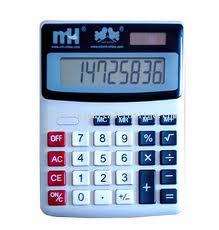 Regularly check the MST 105L Canvas site and your WFU email for announcements.  Students are responsible for reading all announcements and resources posted on Canvas or emailed to the student.The last day to drop is Tues, Feb 18.  All drops must be submitted (through WIN or the Office of Academic Advising) no later than 4pm on Feb 18. If the university extends the drop deadline, MST 105L will honor the extended deadline.Please note:  Students will need to work in ALEKS on their own time outside of class in order to successfully complete the course of study designed for you in the WFU ALEKS course.  The 2 hours you work each week during your class time will not be sufficient to be successful on the final assessment.Honor Code: All work in MST 105L is expected to adhere to the Wake Forest University Honor Code at all times.  All ALEKS assessments or knowledge checks are considered tests.  When you are working in ALEKS, but not taking an assessment, you may seek help from any source you like.  But, when you are taking any assessment or knowledge check, you should not receive any assistance from any outside source. Any student seeking or receiving assistance from another individual or accessing any other website during the final assessment will be in breach of the Honor Code and will be referred to the Honor and Ethics Council.If there are situations where the university is closed for extended periods due to inclement weather or other emergencies, the dates and/or requirements stated in this syllabus may have to be adjusted.MST 105L Schedule – Spring 2020Week of       Schedule      Jan 13-16Week 00: Read and review all materials sent by email or posted on the class Canvas site.  Enroll in ALEKS and complete the initial assessment on your own based on information provided by your MST 111 professor (no class meeting)Jan 20 - 23Week 0: Free Week: NO CLASS – Get started working in ALEKS!Jan 27 - 30Week 1: Learning Mode – class attendance is MANDATORYFeb 3 - 6Week 2: Learning Mode – class attendance is MANDATORYFeb 10 - 13Week 3: Learning Mode class attendance is MANDATORYFeb 17 - 20Week 4: Learning Mode – class attendance is MANDATORYFeb 24 - 27Final Assessment week – class attendance is MANDATORY on the night of your regularly scheduled MST105L class